Freshmen Leaders in Engineering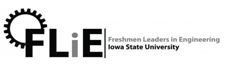 General Meeting—114 Marston HallJanuary 31st, 2013, 6:00-7:00pmAnnouncements:Representative(s) from the Society of Manufacturing Engineers (SME)Are there any engineering clubs/organizations that you want to hear from?FLiE Exec. Team announcementsCareer Fair Prep at next FLiE meetingWhat would you like us to cover/talk-about/focus on during that meeting?Pre-register for the Career Fair anytime 8:00am-5:00pm M-F in 308 MarstonImportant Dates:Start Float Building (Clear out 402 Marston)Friday, February 1st, 6:00-10:00pm, 402 MarstonSaturday, February 2nd, 10:00am-4:00pm, 402 MarstonNext FLiE MeetingThursday, February 7th, 6:00-7:00pm, 114 MarstonFinish float planning (Gantt charts)Career Fair PrepJoe, TC, and I will be sharing tips, tricks, and advice for the career fairBring your resumes for peer reviews, practice introductions, questionsFLiE Game NightRight after next FLiE Meeting, 7:00-8:00ish, 114 MarstonBring any and all games (card games, board games, etc.)Examples: poker set, Settlers of Catan, Phase 10, Candyland, etc.Bring your own snacks/beverages Tonight’s MeetingAnnouncementsImportant DatesContinue float planningBuild groupsSupplies listsMega groupStart float building this weekend!FLiE Executive Contact Information:President: Austin Dorenkamp, ajd@iastate.eduVP of Committees: Joe Near, janear@iastate.eduVP of VEISHEA: TC Ringgenberg, tcringg@iastate.eduSecretary: Ashley Kohagen, akohagen@iastate.eduTreasurer: Augustine Villa, afvilla@iastate.eduCommunications Chair: Alex Wibholm, awibholm@iastate.eduEvents Chair: Amelia Medici, amedici@iastate.eduOutreach Chair: Nate Podjenski, nategpo@iastate.eduTutoring Chair: David Gardner, dwg@iastate.eduVEISHEA Co-Chair: Eric Feetterer, efeet@iastate.eduVEISHEA Co-Chair: Katie Woltkamp, ktwolt1@iastate.edu